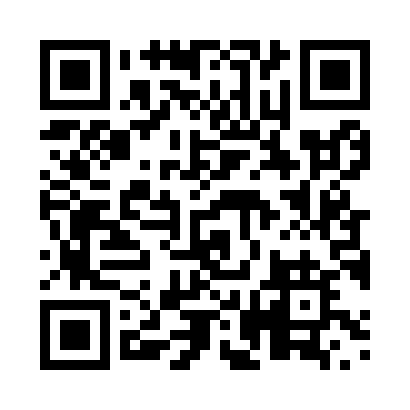 Prayer times for Hereford, Quebec, CanadaMon 1 Jul 2024 - Wed 31 Jul 2024High Latitude Method: Angle Based RulePrayer Calculation Method: Islamic Society of North AmericaAsar Calculation Method: HanafiPrayer times provided by https://www.salahtimes.comDateDayFajrSunriseDhuhrAsrMaghribIsha1Mon3:085:0412:506:128:3710:322Tue3:095:0412:506:128:3610:313Wed3:105:0512:516:128:3610:314Thu3:115:0612:516:128:3610:305Fri3:125:0612:516:128:3510:296Sat3:135:0712:516:128:3510:287Sun3:155:0812:516:128:3510:278Mon3:165:0812:516:128:3410:279Tue3:175:0912:526:118:3410:2610Wed3:185:1012:526:118:3310:2511Thu3:205:1112:526:118:3310:2312Fri3:215:1212:526:118:3210:2213Sat3:225:1312:526:108:3110:2114Sun3:245:1412:526:108:3110:2015Mon3:255:1412:526:108:3010:1916Tue3:275:1512:526:098:2910:1717Wed3:285:1612:526:098:2810:1618Thu3:305:1712:536:088:2710:1519Fri3:315:1812:536:088:2710:1320Sat3:335:1912:536:078:2610:1221Sun3:345:2012:536:078:2510:1022Mon3:365:2112:536:068:2410:0923Tue3:385:2212:536:068:2310:0724Wed3:395:2312:536:058:2210:0525Thu3:415:2412:536:058:2110:0426Fri3:435:2612:536:048:1910:0227Sat3:445:2712:536:038:1810:0028Sun3:465:2812:536:038:179:5929Mon3:485:2912:536:028:169:5730Tue3:495:3012:536:018:159:5531Wed3:515:3112:536:018:149:53